Bow Tie12” X 12From one 3 ½” strip of Background Fabric cut:      Eight  3 ½” squaresFrom 4 different scraps of fabric cut:       Two 3 ½” squares       Two 2 ¼” squares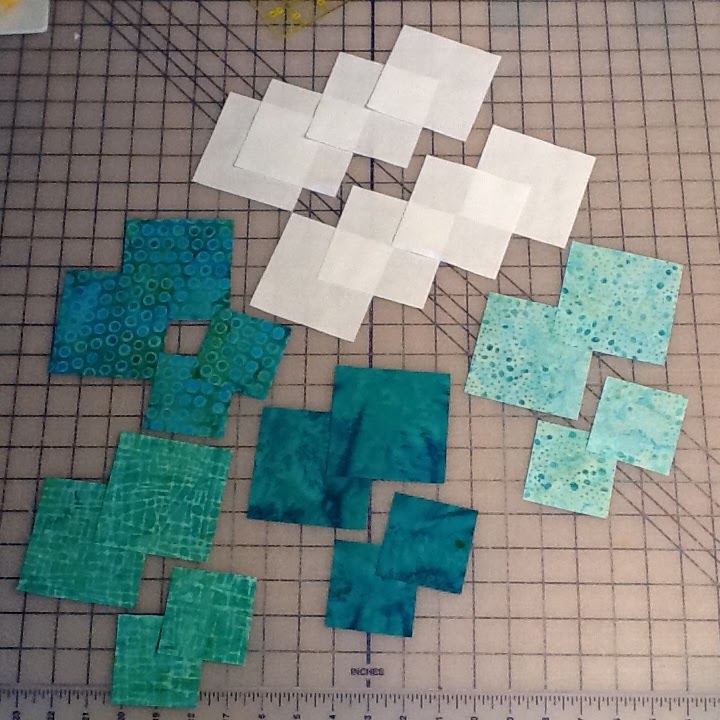 On the wrong side of the 2 ¼” squares draw a line diagonally from corner to corner.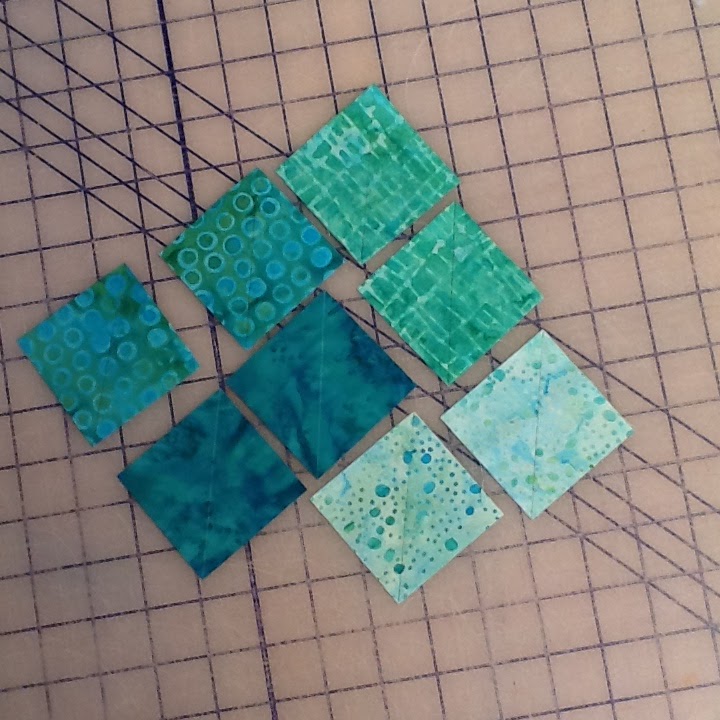 With right sides together, pin the 2 ¼” square onto two of the background squares. Sew on the line. 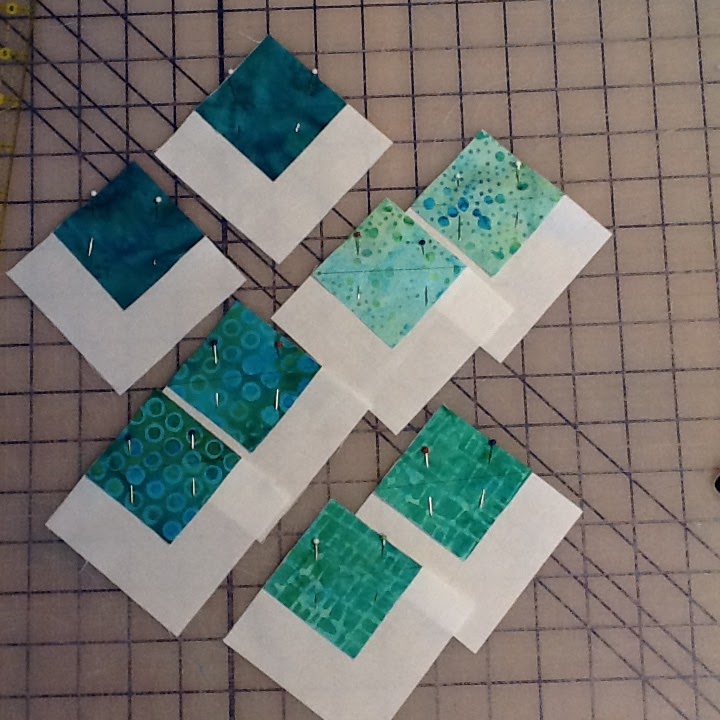 Fold square on the stitching line. This forms a corner triangle. Press in place. Trim the lower two layers away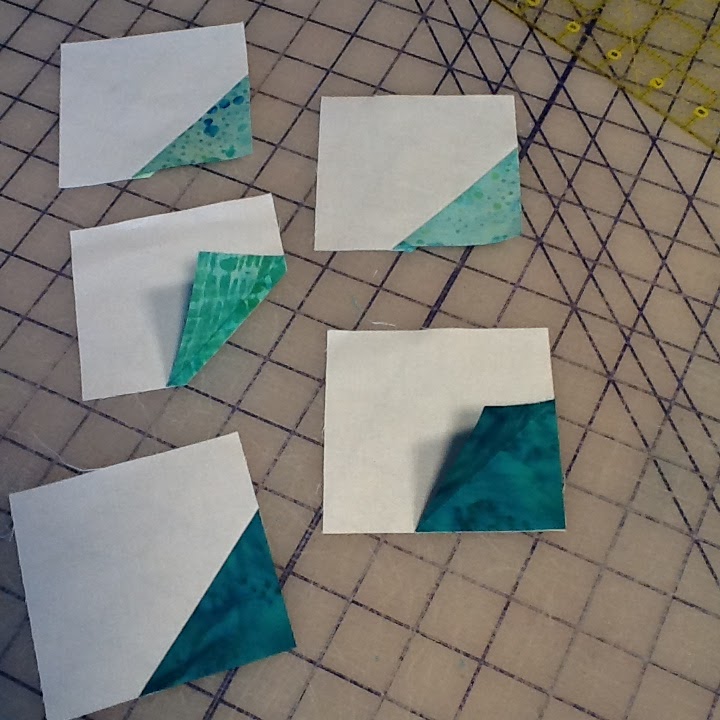 Arrange your pieces as shown. Sew together. The small block should measure 6 ½” at this point. Make a bow tie block from each set of prepared pieces.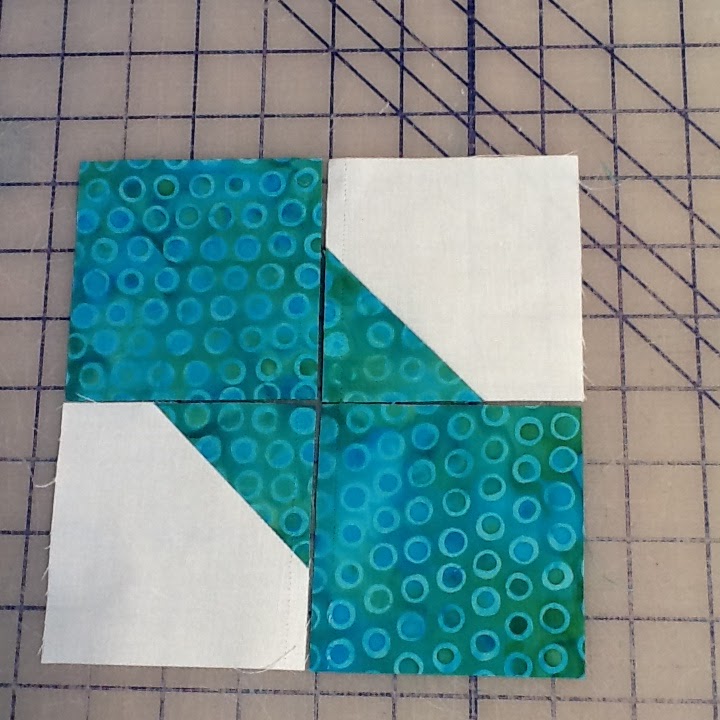 Arrange the four smaller blocks into your larger quilt block. I have included three different layouts for you.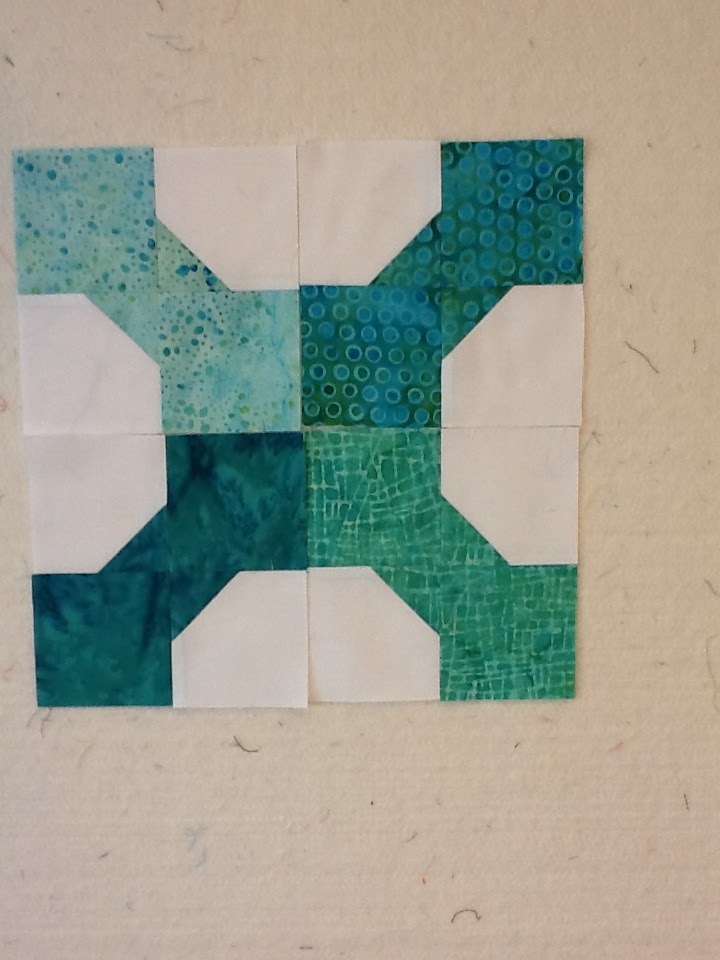 This layout is one of my favorites!!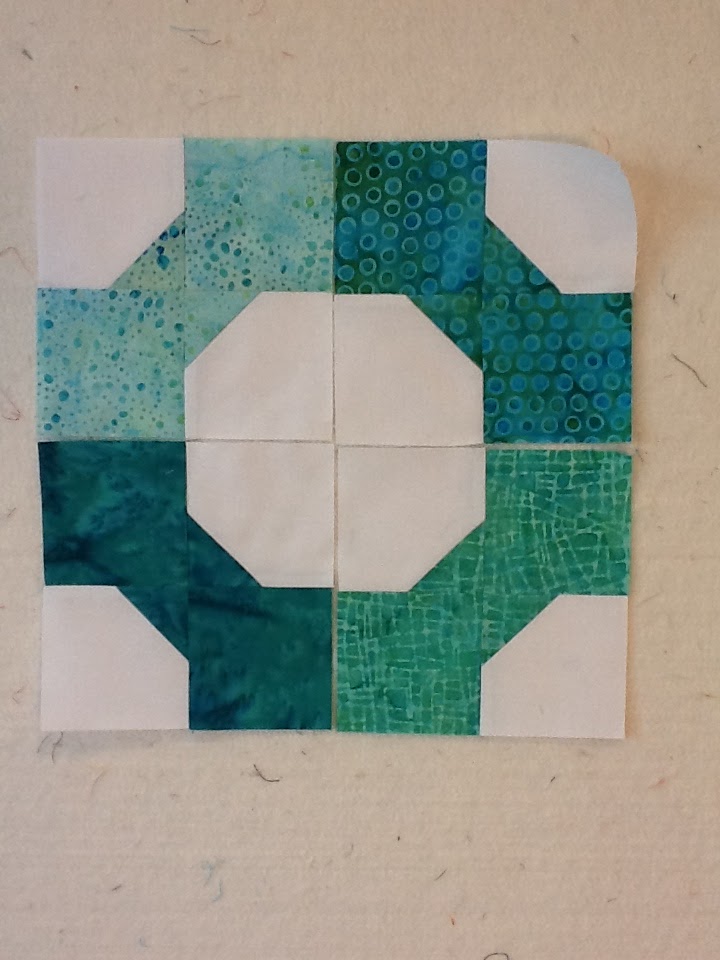 This is the most common layout. 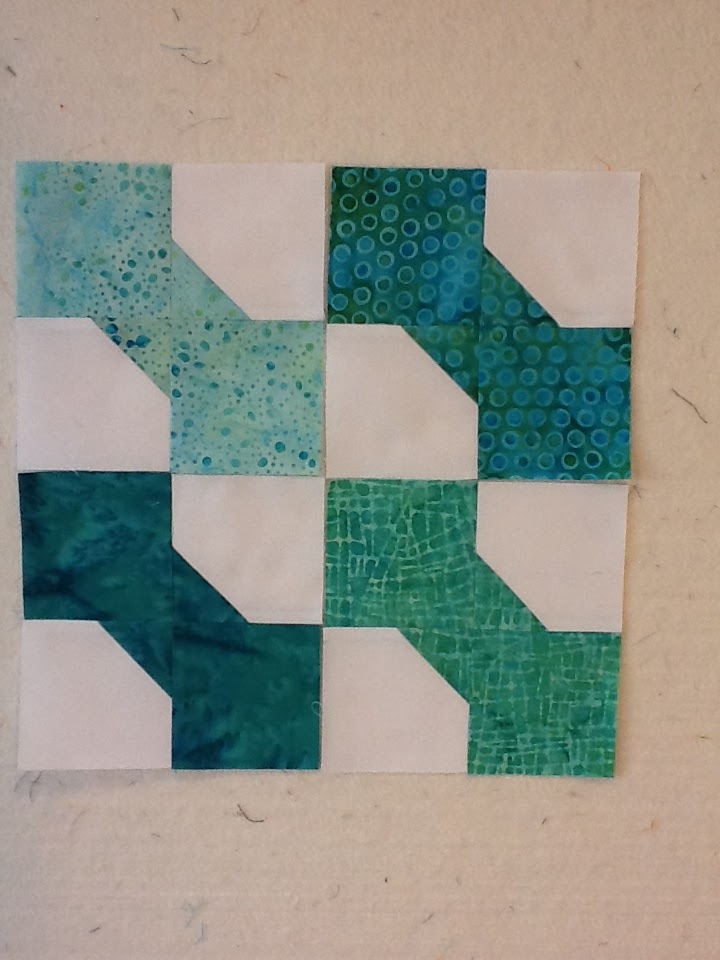 Enjoy!!